24.2.21Maths Meeting 2Band 1L.I: To count and write numbers 1-100 in numerals.SC. I can count to 100.*I can write numbers 1-100 in numerals.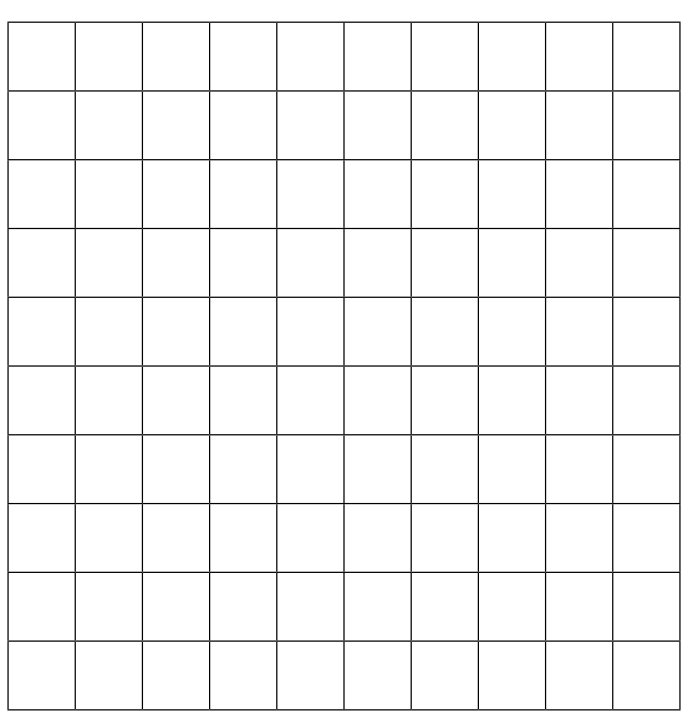 